Межправительственный комитет по интеллектуальной собственности, генетическим ресурсам, традиционным знаниям и фольклоруСорок первая сессияЖенева, 30 августа–3 сентября 2021 г.Информационная записка для дискуссионной группы местных и коренных общинДокумент подготовлен СекретариатомНа своей седьмой сессии Межправительственный комитет по интеллектуальной собственности, генетическим ресурсам, традиционным знаниям и фольклору («Комитет») постановил, «что непосредственно перед началом сессий Комитета в течение полудня должно быть организовано заседание дискуссионной группы под председательством представителя местной или коренной общины». Так, начиная с 2005 г. подобные заседания проводятся перед каждой сессией Комитета.Заседание дискуссионной группы в рамках данной сессии будет посвящено теме «Интеллектуальная собственность и генетические ресурсы/традиционные знания/традиционные выражения культуры с точки зрения коренных народов и местных общин».В приложении к настоящему документу приводится предварительная программа заседания дискуссионной группы в рамках сорок первой сессии.[Приложение следует]ПРЕДВАРИТЕЛЬНАЯ ПРОГРАММА ЗАСЕДАНИЯ ДИСКУССИОННОЙ ГРУППЫПонедельник, 30 августа 2021 г.[Конец приложения и документа]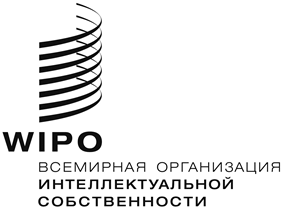 RWIPO/GRTKF/IC/41/INF/5WIPO/GRTKF/IC/41/INF/5WIPO/GRTKF/IC/41/INF/5оригинал: английскийоригинал: английскийоригинал: английскийдата: 20 августа 2021 г.дата: 20 августа 2021 г.дата: 20 августа 2021 г.13:00ОткрытиеОткрытиеПредседатель – (будет определен Консультативным форумом коренных народов ВОИС)Председатель – (будет определен Консультативным форумом коренных народов ВОИС)13:00–13:10г-жа Биби Барба, представительница племен дарумбал и камерайгал, художник, дизайнер, преподаватель искусств и координатор проектов в области искусства из Австралии. В настоящее время работает в организации Create NSW, входящей в систему Канцелярии Премьер-министра и Кабинета министров Австралии.г-жа Биби Барба, представительница племен дарумбал и камерайгал, художник, дизайнер, преподаватель искусств и координатор проектов в области искусства из Австралии. В настоящее время работает в организации Create NSW, входящей в систему Канцелярии Премьер-министра и Кабинета министров Австралии.13:10–13:20г-н Стивен Беналли, представитель племени ази би нахагха народности навахо из селения Свитуотер, штат Аризона, Соединенные Штаты Америки. Является соучредителем и членом Совета директоров Инициативы по сохранению народной медицины пейот (IPCI). На правах лидера и практикующего специалиста в области медицины пейот 
г-н Беналли поддерживает сохранение практики охраны здоровья своей общины, ее образа жизни, а также законного доступа к духовным традициям пейот.г-н Стивен Беналли, представитель племени ази би нахагха народности навахо из селения Свитуотер, штат Аризона, Соединенные Штаты Америки. Является соучредителем и членом Совета директоров Инициативы по сохранению народной медицины пейот (IPCI). На правах лидера и практикующего специалиста в области медицины пейот 
г-н Беналли поддерживает сохранение практики охраны здоровья своей общины, ее образа жизни, а также законного доступа к духовным традициям пейот.13:20–13:30г-жа Дженнифер Таули Корпус, представительница народности канканай-игорот из Горной провинции Филиппин. В настоящее время является координатором по правовым вопросам Международного центра коренных народов по стратегическим исследованиям и просвещению Tebtebba.г-жа Дженнифер Таули Корпус, представительница народности канканай-игорот из Горной провинции Филиппин. В настоящее время является координатором по правовым вопросам Международного центра коренных народов по стратегическим исследованиям и просвещению Tebtebba.13:30–13:45Общее обсуждение и закрытие заседания дискуссионной группыОбщее обсуждение и закрытие заседания дискуссионной группы